ГЕККОН_ПРАКТИКУМ_А 		Предлагаемые таблицы заполнить в программе MS Word. Форматирование документа (размер шрифта и пр.) не менять! Заполненный документ переименовать по форме и переслать на адрес gekkon@n-sh.orgВпишите в таблицу названия смысловых узлов и укажите их категорию.Впишите в таблицу ключевые понятия и цепочки ассоциаций для каждой пары соседних узлов.Ключевым понятием является слово (существительное) или словосочетание ассоциативно «равноудалённое» от соседних смысловых узлов. От ключевого понятия легко сделать ассоциативный шаг в направлении любого из них.  ОПНАЗВАНИЕ КОМАНДЫПРЕДМЕТНОЕ НАПРАВЛЕНИЕ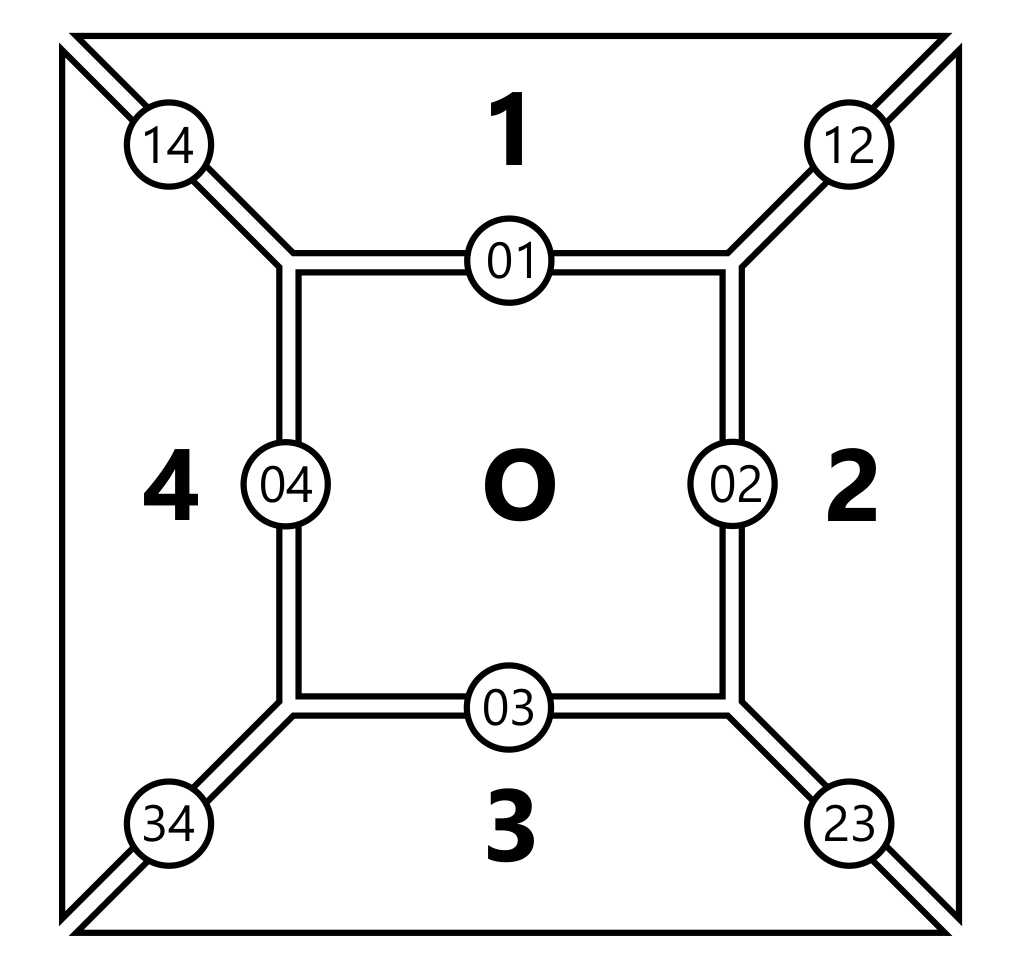 Смысловой узелСмысловая категория01234№№ Ключевое понятиеАссоциативная связьБаллы 0102030412142334